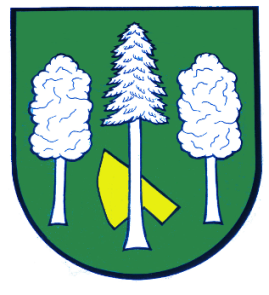 Hlášení ze dne 15. 06. 20221) Nikol Drůbež bude v úterý 21. 06. 2022 od 8:00 do 8:15 hodin u obecního úřadu prodávat kuřice před snáškou, krůty široko prsní - bílé a bronzové, indické běžce, housata, perličky, krmné směsi a vitamíny. 2) TJ Sokol Mrsklesy a obec Mrsklesy pořádají v sobotu 25. 06. 2022 od 15:00 hodin ve sportovním areálu akci HURÁ NA PRÁZDNINY. Bude připraven bohatý program: sportovní soutěže na hřišti, jízda zručnosti, lukostřelba, svezení na koni, malý skákací hrad, tombola, táborák, dobroty z udírny.